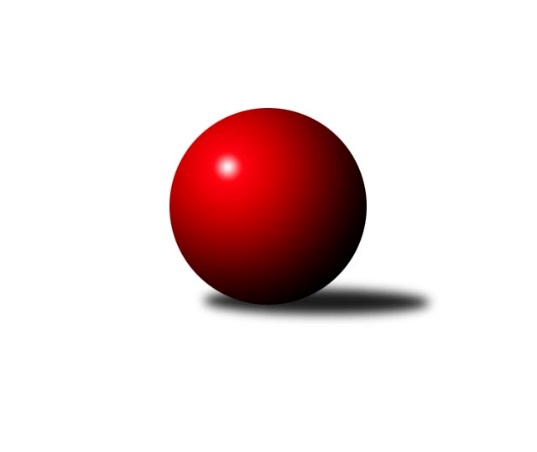 Č.10Ročník 2023/2024	24.11.2023Nejlepšího výkonu v tomto kole: 2543 dosáhlo družstvo: KK Moravská Slávia Brno GJihomoravský KP2 sever 2023/2024Výsledky 10. kolaSouhrnný přehled výsledků:KK Moravská Slávia Brno G	- SK Brno Žabovřesky B	6:2	2543:2486	8.0:4.0	20.11.KS Devítka Brno B	- KK Orel Telnice B	2:6	2008:2129	3.0:9.0	22.11.KS Devítka Brno A	- KK Moravská Slávia Brno E	7:1	2523:2322	9.5:2.5	22.11.KK Ořechov	- TJ Sokol Brno IV B	1.5:6.5	2358:2469	5.0:7.0	23.11.KK Moravská Slávia Brno F	- SKK Veverky Brno B	6:2	2375:2139	8.5:3.5	24.11.Tabulka družstev:	1.	KS Devítka Brno A	9	8	1	0	58.5 : 13.5 	75.5 : 32.5 	 2484	17	2.	KK Moravská Slávia Brno G	9	7	1	1	48.5 : 23.5 	60.5 : 47.5 	 2486	15	3.	SK Brno Žabovřesky B	9	6	0	3	41.5 : 30.5 	61.5 : 46.5 	 2361	12	4.	TJ Sokol Brno IV B	9	5	1	3	42.0 : 30.0 	59.0 : 49.0 	 2506	11	5.	KK Orel Telnice B	9	5	1	3	41.0 : 31.0 	60.5 : 47.5 	 2300	11	6.	KK Moravská Slávia Brno F	9	4	1	4	39.5 : 32.5 	67.5 : 40.5 	 2436	9	7.	KK Slovan Rosice D	9	4	1	4	32.5 : 39.5 	53.0 : 55.0 	 2346	9	8.	KK Moravská Slávia Brno E	9	4	0	5	36.0 : 36.0 	55.0 : 53.0 	 2400	8	9.	SKK Veverky Brno B	10	3	0	7	28.5 : 51.5 	47.5 : 72.5 	 2158	6	10.	KK Ořechov	9	1	0	8	22.0 : 50.0 	42.0 : 66.0 	 2211	2	11.	KS Devítka Brno B	9	0	0	9	10.0 : 62.0 	18.0 : 90.0 	 1877	0Podrobné výsledky kola:	 KK Moravská Slávia Brno G	2543	6:2	2486	SK Brno Žabovřesky B	Štěpán Kalas	 	 193 	 207 		400 	 0:2 	 440 	 	212 	 228		Marek Černý	Martin Mikulič	 	 207 	 205 		412 	 2:0 	 375 	 	179 	 196		Zdeněk Vladík	Štěpán Večerka	 	 220 	 202 		422 	 2:0 	 395 	 	197 	 198		Antonín Zvejška	Martin Večerka	 	 195 	 231 		426 	 1:1 	 413 	 	227 	 186		Vítězslav Krapka	Martina Kliková	 	 184 	 202 		386 	 1:1 	 387 	 	199 	 188		Zdeněk Kouřil	Jan Bernatík	 	 227 	 270 		497 	 2:0 	 476 	 	223 	 253		Radim Jelínekrozhodčí:  Vedoucí družstevNejlepší výkon utkání: 497 - Jan Bernatík	 KS Devítka Brno B	2008	2:6	2129	KK Orel Telnice B	Jiří Martínek	 	 198 	 220 		418 	 1:1 	 414 	 	213 	 201		Robert Zajíček	Vítězslav Klusák	 	 145 	 155 		300 	 0:2 	 375 	 	171 	 204		Jan Šustr	Radan Knopp	 	 124 	 143 		267 	 2:0 	 233 	 	102 	 131		Peter Vagner	Martin Staněk	 	 175 	 176 		351 	 0:2 	 389 	 	192 	 197		Alena Dvořáková	Lucie Kulendíková	 	 184 	 168 		352 	 0:2 	 367 	 	191 	 176		Milan Doušek	Vítězslav Kopal	 	 159 	 161 		320 	 0:2 	 351 	 	171 	 180		Jiří Hrazdíra st.rozhodčí:  Vedoucí družstevNejlepší výkon utkání: 418 - Jiří Martínek	 KS Devítka Brno A	2523	7:1	2322	KK Moravská Slávia Brno E	Petr Juránek	 	 210 	 191 		401 	 1:1 	 411 	 	195 	 216		Jiří Jungmann	Radka Rosendorfová	 	 197 	 208 		405 	 1.5:0.5 	 356 	 	197 	 159		Radek Probošt	Oldřich Kopal	 	 248 	 220 		468 	 2:0 	 409 	 	202 	 207		Karel Brandejský	Stanislav Barva	 	 221 	 209 		430 	 2:0 	 395 	 	202 	 193		Jiří Bělohlávek	Jaroslav Sláma	 	 204 	 190 		394 	 1:1 	 380 	 	215 	 165		Jozef Pavlovič	Jaroslav Sedlář	 	 209 	 216 		425 	 2:0 	 371 	 	183 	 188		Milan Sklenákrozhodčí:  Vedoucí družstevNejlepší výkon utkání: 468 - Oldřich Kopal	 KK Ořechov	2358	1.5:6.5	2469	TJ Sokol Brno IV B	Radka Konečná	 	 203 	 205 		408 	 1:1 	 410 	 	209 	 201		Petr Berka	Martin Ryšavý	 	 210 	 191 		401 	 1:1 	 401 	 	197 	 204		Jaroslav Komárek	Libor Čížek	 	 185 	 188 		373 	 1:1 	 422 	 	238 	 184		Jiří Žák	Pavel Porč	 	 163 	 209 		372 	 0:2 	 426 	 	206 	 220		Rudolf Zouhar	Daniel Mikša	 	 180 	 192 		372 	 0:2 	 401 	 	195 	 206		Zdeněk Holoubek	Petr Smejkal	 	 196 	 236 		432 	 2:0 	 409 	 	186 	 223		Libuše Jankovározhodčí: VEDOUCÍ  DRUŽSTVANejlepší výkon utkání: 432 - Petr Smejkal	 KK Moravská Slávia Brno F	2375	6:2	2139	SKK Veverky Brno B	Jaroslav Navrátil	 	 179 	 172 		351 	 0:2 	 368 	 	189 	 179		Martin Doležal	Marika Celbrová	 	 211 	 216 		427 	 2:0 	 345 	 	171 	 174		David Raška	Josef Polák	 	 191 	 185 		376 	 0.5:1.5 	 379 	 	191 	 188		Jaromíra Čáslavská	Jan Vrožina	 	 200 	 200 		400 	 2:0 	 362 	 	194 	 168		Pavel Medek	Lenka Vaňková	 	 229 	 213 		442 	 2:0 	 380 	 	177 	 203		Miloš Vážan	Václav Vaněk	 	 181 	 198 		379 	 2:0 	 305 	 	166 	 139		Karel Krajinarozhodčí: vdNejlepší výkon utkání: 442 - Lenka VaňkováPořadí jednotlivců:	jméno hráče	družstvo	celkem	plné	dorážka	chyby	poměr kuž.	Maximum	1.	Rudolf Zouhar 	TJ Sokol Brno IV B	449.50	306.3	143.2	6.2	3/4	(487)	2.	Štěpán Večerka 	KK Moravská Slávia Brno G	444.67	312.2	132.5	5.4	3/3	(462)	3.	Jan Bernatík 	KK Moravská Slávia Brno G	439.44	304.9	134.5	6.7	3/3	(497)	4.	Lenka Indrová 	KK Moravská Slávia Brno F	435.89	306.3	129.6	7.6	3/3	(451)	5.	Oldřich Kopal 	KS Devítka Brno A	431.17	294.3	136.9	4.8	4/4	(477)	6.	Radim Jelínek 	SK Brno Žabovřesky B	428.71	287.4	141.3	6.9	4/4	(476)	7.	Libuše Janková 	TJ Sokol Brno IV B	427.71	301.3	126.4	5.5	4/4	(478)	8.	Robert Zajíček 	KK Orel Telnice B	427.06	302.1	124.9	8.2	3/3	(462)	9.	Lenka Vaňková 	KK Moravská Slávia Brno F	425.38	296.6	128.8	9.2	3/3	(446)	10.	Karel Brandejský 	KK Moravská Slávia Brno E	423.28	294.2	129.1	8.1	5/5	(450)	11.	Jiří Bělohlávek 	KK Moravská Slávia Brno E	422.68	289.3	133.4	7.0	5/5	(486)	12.	Petr Berka 	TJ Sokol Brno IV B	422.25	292.3	130.0	7.3	3/4	(450)	13.	Jiří Jungmann 	KK Moravská Slávia Brno E	420.38	292.3	128.1	7.3	4/5	(469)	14.	Jaroslav Sedlář 	KS Devítka Brno A	416.65	284.7	132.0	7.0	4/4	(430)	15.	Petr Vyhnalík 	KK Slovan Rosice D	415.13	282.3	132.8	8.2	5/6	(479)	16.	Štěpán Kalas 	KK Moravská Slávia Brno G	415.13	300.4	114.7	11.6	3/3	(457)	17.	Marika Celbrová 	KK Moravská Slávia Brno F	413.00	293.1	119.9	9.5	3/3	(434)	18.	Martina Kliková 	KK Moravská Slávia Brno G	412.93	285.5	127.4	9.5	3/3	(434)	19.	Jiří Žák 	TJ Sokol Brno IV B	412.89	286.1	126.8	11.4	3/4	(422)	20.	Martin Mikulič 	KK Moravská Slávia Brno G	412.50	296.5	116.0	8.5	2/3	(413)	21.	Josef Hájek 	KK Orel Telnice B	412.11	288.2	123.9	7.0	3/3	(429)	22.	Petr Juránek 	KS Devítka Brno A	411.65	290.0	121.7	9.2	4/4	(432)	23.	Alena Dvořáková 	KK Orel Telnice B	411.56	287.4	124.1	6.6	3/3	(439)	24.	Jiří Hrdlička 	KK Slovan Rosice D	410.40	279.8	130.6	11.4	5/6	(465)	25.	Ivona Hájková 	TJ Sokol Brno IV B	410.25	294.5	115.8	10.1	4/4	(426)	26.	Zdeněk Holoubek 	TJ Sokol Brno IV B	409.63	294.6	115.0	10.0	4/4	(436)	27.	Jaroslav Komárek 	TJ Sokol Brno IV B	408.17	292.5	115.7	10.7	3/4	(421)	28.	Stanislav Barva 	KS Devítka Brno A	406.70	280.8	125.9	6.2	4/4	(430)	29.	Radek Hrdlička 	KK Slovan Rosice D	403.85	277.8	126.1	7.6	5/6	(441)	30.	Pavel Zajíc 	KK Slovan Rosice D	403.45	286.5	117.0	10.4	5/6	(438)	31.	Jiří Černohlávek 	KS Devítka Brno A	402.38	283.1	119.3	9.3	4/4	(437)	32.	Marek Černý 	SK Brno Žabovřesky B	401.69	280.9	120.8	9.8	4/4	(440)	33.	Jan Vrožina 	KK Moravská Slávia Brno F	398.14	289.2	109.0	12.2	3/3	(431)	34.	Milan Sklenák 	KK Moravská Slávia Brno E	398.08	291.8	106.3	13.6	5/5	(424)	35.	Jaroslav Zmeškal 	KK Slovan Rosice D	398.04	278.3	119.7	10.3	6/6	(430)	36.	Vítězslav Krapka 	SK Brno Žabovřesky B	394.83	275.4	119.4	8.0	4/4	(421)	37.	Hana Remešová 	KK Moravská Slávia Brno G	393.37	287.9	105.4	16.1	3/3	(442)	38.	Martin Večerka 	KK Moravská Slávia Brno G	393.25	282.8	110.5	10.3	2/3	(426)	39.	Robert Ondrůj 	KK Orel Telnice B	392.00	275.8	116.2	11.4	3/3	(435)	40.	Jozef Pavlovič 	KK Moravská Slávia Brno E	391.04	279.4	111.6	11.2	5/5	(426)	41.	Václav Vaněk 	KK Moravská Slávia Brno F	390.07	278.8	111.3	10.3	3/3	(437)	42.	Antonín Zvejška 	SK Brno Žabovřesky B	389.69	272.9	116.8	10.0	4/4	(420)	43.	Zdeněk Kouřil 	SK Brno Žabovřesky B	387.21	278.1	109.1	10.2	4/4	(429)	44.	Petr Smejkal 	KK Ořechov	387.00	268.0	119.0	10.1	4/4	(435)	45.	Ľubomír Kubaský 	KK Slovan Rosice D	386.50	283.0	103.5	13.8	4/6	(443)	46.	Josef Polák 	KK Moravská Slávia Brno F	386.08	282.3	103.8	13.7	3/3	(459)	47.	Markéta Mikáčová 	KK Orel Telnice B	385.89	275.6	110.3	11.3	3/3	(405)	48.	Jiří Martínek 	KS Devítka Brno B	385.40	269.8	115.6	9.4	2/2	(424)	49.	Milan Doušek 	KK Orel Telnice B	380.67	278.2	102.5	13.3	3/3	(394)	50.	Zdeněk Vladík 	SK Brno Žabovřesky B	378.06	273.9	104.2	12.2	4/4	(405)	51.	Jaroslava Prokešová 	KK Orel Telnice B	373.61	266.5	107.1	12.5	3/3	(398)	52.	Daniel Mikša 	KK Ořechov	373.42	266.8	106.7	12.5	3/4	(422)	53.	Jaromíra Čáslavská 	SKK Veverky Brno B	372.44	266.9	105.6	11.9	5/5	(443)	54.	Pavel Medek 	SKK Veverky Brno B	370.88	262.6	108.3	12.3	5/5	(429)	55.	Radek Probošt 	KK Moravská Slávia Brno E	366.50	265.8	100.7	15.0	4/5	(386)	56.	Martin Doležal 	SKK Veverky Brno B	365.04	265.2	99.9	14.3	5/5	(430)	57.	Vítězslav Kopal 	KS Devítka Brno B	358.50	268.6	89.9	17.2	2/2	(389)	58.	Lucie Kulendíková 	KS Devítka Brno B	353.42	266.8	86.7	18.5	2/2	(382)	59.	Zdeněk Čípek 	KK Moravská Slávia Brno G	352.50	255.0	97.5	18.5	2/3	(354)	60.	Dalibor Šmíd 	KK Ořechov	348.33	257.5	90.8	15.0	3/4	(382)	61.	David Raška 	SKK Veverky Brno B	345.00	253.4	91.6	16.7	4/5	(401)	62.	Jan Šustr 	KK Orel Telnice B	337.00	246.0	91.0	17.5	2/3	(375)	63.	Jitka Bukáčková 	KK Ořechov	337.00	254.5	82.5	20.3	4/4	(357)	64.	Martin Staněk 	KS Devítka Brno B	336.00	246.0	90.0	19.3	2/2	(351)	65.	Lubomír Pár 	KK Ořechov	334.63	245.0	89.6	18.8	4/4	(349)	66.	Jiří Hrazdíra  st.	KK Orel Telnice B	325.83	241.5	84.3	18.2	3/3	(379)	67.	Vladimír Hlaváč 	KS Devítka Brno B	307.83	232.7	75.2	23.3	2/2	(340)	68.	Vítězslav Klusák 	KS Devítka Brno B	296.50	217.6	78.9	24.3	2/2	(355)	69.	Milan Pospíchal 	KS Devítka Brno B	265.25	193.8	71.5	27.3	2/2	(298)	70.	Radan Knopp 	KS Devítka Brno B	245.17	184.8	60.3	28.0	2/2	(267)	71.	Josef Kaderka 	KS Devítka Brno B	232.50	172.0	60.5	34.8	2/2	(282)		Marián Pačiska 	KK Slovan Rosice D	484.00	342.0	142.0	6.0	1/6	(484)		Martin Pokorný 	TJ Sokol Brno IV B	454.67	296.8	157.8	5.5	2/4	(473)		Michal Hrdlička 	KK Slovan Rosice D	440.00	293.5	146.5	3.5	2/6	(455)		Dan Šrámek 	KK Slovan Rosice D	425.50	306.5	119.0	12.5	1/6	(442)		Jaroslav Sláma 	KS Devítka Brno A	420.83	288.5	132.3	9.8	2/4	(437)		Radka Konečná 	KK Ořechov	417.10	283.7	133.4	7.1	2/4	(431)		Radka Rosendorfová 	KS Devítka Brno A	415.20	291.7	123.5	8.4	2/4	(443)		Libor Čížek 	KK Ořechov	404.38	275.5	128.9	7.0	2/4	(417)		Martin Ryšavý 	KK Ořechov	403.67	286.5	117.2	9.7	2/4	(448)		Cyril Vaško 	KS Devítka Brno A	398.00	286.0	112.0	11.0	1/4	(398)		Anastasios Jiaxis 	KK Slovan Rosice D	397.83	275.5	122.3	7.5	3/6	(441)		Jakub Klištinec 	KK Slovan Rosice D	388.00	255.5	132.5	8.5	2/6	(422)		Bohumil Sehnal 	TJ Sokol Brno IV B	381.00	285.0	96.0	16.0	1/4	(381)		Miloš Vážan 	SKK Veverky Brno B	380.25	271.4	108.8	14.3	3/5	(395)		František Uher 	SKK Veverky Brno B	378.44	272.6	105.9	13.1	3/5	(433)		Pavel Porč 	KK Ořechov	376.33	278.0	98.3	12.0	1/4	(380)		Pavel Procházka 	KK Ořechov	373.50	260.3	113.3	12.1	2/4	(400)		Jiří Josefík 	TJ Sokol Brno IV B	372.00	252.0	120.0	18.0	1/4	(372)		Jaroslav Navrátil 	KK Moravská Slávia Brno F	366.67	263.3	103.3	15.3	1/3	(389)		Vladimír Venclovský 	TJ Sokol Brno IV B	365.25	277.0	88.3	14.5	2/4	(402)		Leona Jelínková 	KK Ořechov	353.50	251.5	102.0	17.0	2/4	(369)		Zdeněk Sokola 	KK Moravská Slávia Brno E	351.33	260.7	90.7	15.2	3/5	(380)		Miroslav Krapka 	KK Moravská Slávia Brno F	345.50	254.0	91.5	17.5	1/3	(378)		Roman Jurnečka 	SKK Veverky Brno B	338.67	252.0	86.7	18.0	3/5	(366)		Roman Brener 	TJ Sokol Brno IV B	332.33	253.3	79.0	18.3	1/4	(348)		Karel Krajina 	SKK Veverky Brno B	331.50	246.5	85.0	18.8	3/5	(383)		Miloslav Ostřížek 	SK Brno Žabovřesky B	330.00	244.5	85.5	11.5	1/4	(374)		Karel Pospíšil 	SK Brno Žabovřesky B	325.50	228.0	97.5	11.0	2/4	(352)		Marta Hrdličková 	KK Orel Telnice B	281.00	216.0	65.0	25.0	1/3	(281)		Peter Vagner 	KK Orel Telnice B	233.00	182.0	51.0	32.0	1/3	(233)Sportovně technické informace:Starty náhradníků:registrační číslo	jméno a příjmení 	datum startu 	družstvo	číslo startu
Hráči dopsaní na soupisku:registrační číslo	jméno a příjmení 	datum startu 	družstvo	Program dalšího kola:11. kolo27.11.2023	po	18:00	KK Moravská Slávia Brno E - KK Moravská Slávia Brno G	29.11.2023	st	16:30	TJ Sokol Brno IV B - KK Moravská Slávia Brno F	29.11.2023	st	17:00	SK Brno Žabovřesky B - KK Ořechov	29.11.2023	st	17:00	KK Orel Telnice B - KS Devítka Brno A	30.11.2023	čt	18:00	KK Slovan Rosice D - KS Devítka Brno B				SKK Veverky Brno B - -- volný los --	Nejlepší šestka kola - absolutněNejlepší šestka kola - absolutněNejlepší šestka kola - absolutněNejlepší šestka kola - absolutněNejlepší šestka kola - dle průměru kuželenNejlepší šestka kola - dle průměru kuželenNejlepší šestka kola - dle průměru kuželenNejlepší šestka kola - dle průměru kuželenNejlepší šestka kola - dle průměru kuželenPočetJménoNázev týmuVýkonPočetJménoNázev týmuPrůměr (%)Výkon5xJan BernatíkMS Brno G4973xJan BernatíkMS Brno G123.334972xRadim JelínekŽabovřesky B4765xOldřich KopalDevítka A 121.664684xOldřich KopalDevítka A 4684xRadim JelínekŽabovřesky B118.124763xLenka VaňkováMS Brno F4421xStanislav BarvaDevítka A 111.784301xMarek ČernýŽabovřesky B4402xJaroslav SedlářDevítka A 110.484251xPetr SmejkalOřechov4321xLenka VaňkováMS Brno F109.69442